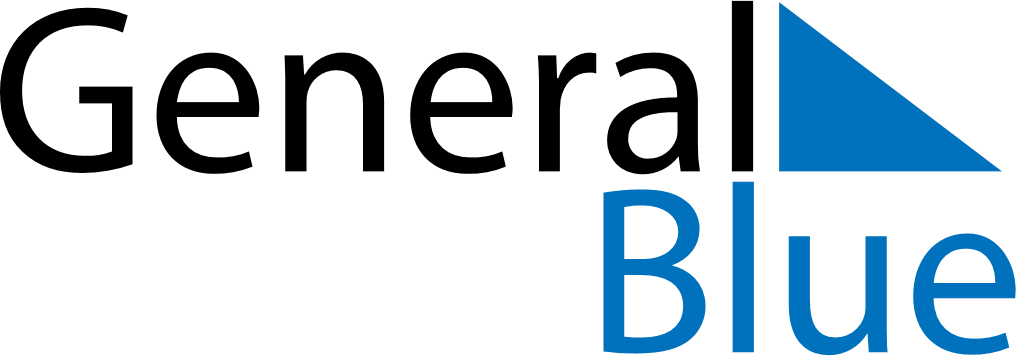 2025 – Q3Colombia  2025 – Q3Colombia  2025 – Q3Colombia  2025 – Q3Colombia  2025 – Q3Colombia  JulyJulyJulyJulyJulyJulyJulyMONTUEWEDTHUFRISATSUN12345678910111213141516171819202122232425262728293031AugustAugustAugustAugustAugustAugustAugustMONTUEWEDTHUFRISATSUN12345678910111213141516171819202122232425262728293031SeptemberSeptemberSeptemberSeptemberSeptemberSeptemberSeptemberMONTUEWEDTHUFRISATSUN123456789101112131415161718192021222324252627282930Jul 20: Independence DayAug 7: Battle of BoyacáAug 18: Assumption